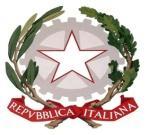 ISTITUTO DI ISTRUZIONE SUPERIORE STATALE“ ROSINA SALVO “- TRAPANISede: Via Marinella, 1 – 91100 TRAPANI – Tel 0923 22386 – Fax:0923 23505 -E-mail (PEC):tpis031005@pec.istruzione.it – E-mail (PEO):tpis031005@istruzione.itCodice meccanografico: TPIS031005 – C.F. 93072110815 - sito internet www.rosinasalvo.gov.itFunzione Strumentale Area 3Comunicazione n.  29Trapani, 21/03/2019                                      Agli alunni ed ai docenti delle classi 4I e 4M    Al Personale ATAAl DSGA	                                                          Al SitoAl R.E.OGGETTO: errata corrige- presentazione rapporto fondazione Migrantes” Sarà la classe 4M ad   assistere all’incontro di presentazione del rapporto della fondazione “Migrantes”sul fenomenodelle migrazionie non la classe 4I.	Prof.ssa Enza Messina- F.S. Area 3Firma autografa sostituita a mezzo stampa, ai sensi dell’art.3 comma 2 D. Lgs.n.39/93